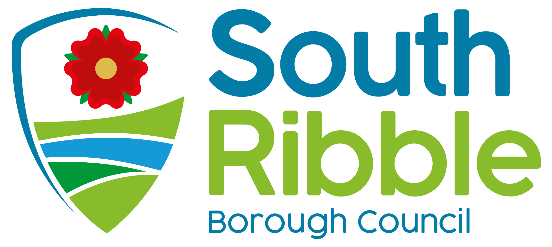 Draft Annual Governance StatementPurpose of the Report To present the Annual Governance Statement for the period 2021/22.Recommendations to Governance CommitteeThat the Annual Governance Statement be approved as a correct statement of the Council’s governance environment and be recommended to the Leader and Chief Executive for signature.Reasons for recommendationsThe Annual Governance Statement has been prepared in accordance with CIPFA/SOLACE Guidance and has drawn from evidence sources identified in the statement to reach its conclusions.Other options considered and rejectedNone it is a legal requirement to produce an Annual Governance Statement. Corporate priorities The report relates to the following corporate priorities: (please bold all those applicable):Background to the reportThe council is required to ensure that it has in place a sound system of governance, that it regularly reviews the effectiveness of that system and the it continuously seeks to achieve best value in service delivery. As part of that, the council is required to publish an Annual Governance Statement (AGS). The Annual Governance Statement is developed alongside the Statement of Accounts but assesses the governance framework for the whole council and all of its activities. The form of the AGS and the approach taken to its development is based on guidance that is produced by CIPFA and SOLACE. The guidance from CIPFA and SOLACE sets out that councils are obliged to  Develop and maintain an up to date local code of governance consistent with the ‘core principles’ set out in the framework  Review their existing governance arrangements against the framework  Prepare a governance statement in order to report publicly on the extent to which the council complies with its own code on an annual basis including how it monitored the effectiveness of its governance arrangements in the year and on any planned changes in the coming period. The annual governance statement is required to be signed by the most senior officer (normally the Chief Executive) and the most senior member (normally the Leader), but it is developed and owned collectively by senior officers and members. The guidance states that there should be a review undertaken by a body, such as the Governance Committee, that has not been involved in the production of the AGS. The statement has five sections: Section one: introduction  Section two: the council’s responsibility in producing an annual governance statement and the purpose of the annual governance statement  Section three: the governance framework, and how the council complies with its local code  Section four: how the council reviews the effectiveness of the governance framework  Section five: reflects back and updates on the progress improvements identified in the previous AGS and improvements recommended to be taken in the coming period.12. The full AGS attached at appendix A. 13. The AGS reflects that the Local Code of Corporate Governance was refreshed in March this year. Climate change and air quality The work noted in this report does not impact the climate change and sustainability targets of the Councils Green Agenda and all environmental considerations are in place.Equality and diversityThere are no implications under this head.RiskThe AGS is a document that assesses the risk of failings of the Council’s governance environment and recommends improvements to mitigate these risks.Comments of the Statutory Finance OfficerNo comments.Comments of the Monitoring OfficerContained in the body of the report. There are no background papers to this reportAppendices Appendix A – Draft Annual Governance Statement 2021/22Is this report confidential?No Report ofMeetingDateDirector of Governance and Monitoring OfficerGovernance CommitteeTuesday, 24 May 2022Is this decision key?Not applicableAn exemplary councilThriving communitiesA fair local economy that works for everyoneGood homes, green spaces, healthy placesReport Author:Email:Telephone:Date:Chris Moister (Director of Governance)chris.moister@southribble.gov.uk13 May 2022